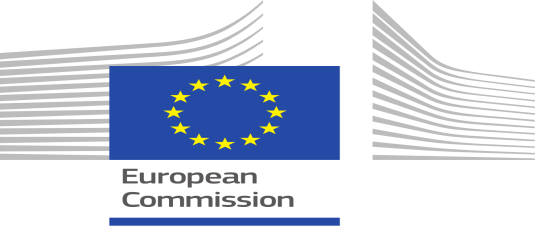 ЗВІТСтатистичні відомості щодо реалізації заходів ТАІЕХ у І півріччі 2019 року в УкраїніУчасники з України також взяли участь у 4-х міжнародних заходах у І півріччі 2019 року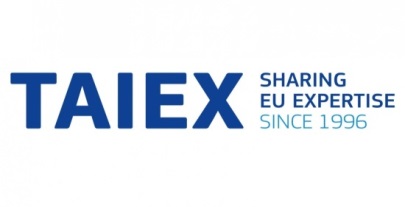 ЗАГАЛЬНИЙ ОГЛЯД ЗАЛУЧЕННЯ ІНСТРУМЕНТУ ТАІЕХ У КРАЇНАХ-БЕНЕФІЦІАРАХ ІНСТРУМЕНТУ ЄВРОПЕЙСЬКОГО СУСІДСТВАЗверніть увагу: усі згадані заходи стосуються «однієї країни».
Загальна кількість учасників охоплює також представників міжнародних заходів.Проведені заходи2017201820182019Проведені заходиІІ півріччяІ півріччяІІ півріччяІ півріччяУкраїна29372520Країни Інструменту європейського сусідства159162133116Співвідношення направлених та схвалених заявок ТАІЕХ (країни-бенефіціари інструменту європейського сусідства)Огляд Подані заявки2017201820182019 Подані заявкиІІ півріччяІ півріччяІІ півріччяІ півріччяВсього від України87927427Всього від країн Інструменту європейського сусідства301384238167Азербай-джанБілорусьАлжирЄгипетГрузіяІзраїльЙорданіяЛіванЛівіяМолдоваМакаоПалестинаТунісУкраїнаВсьогоЗаходи1177175956119341120116Учасники364182621318716233529423211347191874195723494